Да би осигурала заштиту потрошача, Босна и Херцеговина је усвојила неколико правних аката, од којих су најважнији у овој области Закон о општој безбиједности производа и Закон о заштити потрошача у  Босни и Херцеговини.Законодавни оквир у БиХЗаконодавство којим се уређује област надзора над тржиштем у погледу безбиједности производа у БиХ обухвата:Закон о надзору над тржиштем у Босни и Херцеговини („Службени гласник БиХ“, бр. 45/04, 44/07 и 102/09)Закон о општој безбиједности производа („Службени гласник БиХ“, број 102/09)Закон о техничким захтјевима за производе и оцјењивању усклађености („Службени гласник БиХ“, број 45/04)Подзаконски акти:- Одлука о ограничавању стављања на тржиште играчака и производа за дјецу који садрже фталате   („Службени гласник БиХ“, број 04/10)- Одлука о облику и садржају обавјештења о опасном производу („Службени гласник БиХ“, број 55/10) 
Законом о надзору над тржиштем у Босни и Херцеговини („Службени гласник БиХ“, број 45/04, 44/07 и 102/09) и Законом о општој безбиједности производа („Службени гласник БиХ“, број 102/09), Босна и Херцеговина је преузела Директиву о општој безбиједности производа (2001/95/ЕZ) и тиме у свом законодавству прописала обавезу да производи стављени на тржиште Босне и Херцеговине морају бити безбједни.Законом о надзору над тржиштем у БиХ се уређује надзор производа стављених на тржиште Босне и Херцеговине, утврђују општи принципи и успоставља систем надзора над тржиштем, којег чине: 
- Агенција за надзор над тржиштем Босне и Херцеговине, и
-     Инспекцијски и други органи управе Федерације Босне и Херцеговине, Републике Српске и Брчко Дистрикта Босне и Херцеговине који су посебним законима и прописима овлаштени за вршење инспекцијских и других послова који се односе на контролу производа на тржишту Босне и Херцеговине. Систем надзора над тржиштем: - надзире усклађености производа стављених на тржиште са захтјевима за безбиједност производа прописаним Законом о општој безбиједности производа и посебним техничким прописима, 
- надзире испуњавање прописаних обавеза произвођача и дистрибутера, и 
-     проводи мјере с циљем усклађивања производа који нису усклађени са прописаним захтјевима за безбиједност. Шта је надзор над тржиштем?Надзор над тржиштем подразумијева цјеловит систем мјера, поступака и радњи органа из система  надзора над тржиштем које се проводе да би се обезбиједило да производи на тржишту задовољавају прописане захтјеве за безбиједност а укључују надзирање и предузимање мјера и радњи ради усклађивања с прописаним захтјевима. Важно је нагласити да надзор над тржиштем обухвата искључиво безбиједност производа, а не квалитет производа.Корисне информације за пословне субјекте:Производите безбједноПословни субјекти који производе непрехрамбене потрошачке производе подлијежу правилима тржишне конкуренције која владају на домаћим и међународним тржиштима. На дуге стазе, опстанак и успјех могу очекивати само они који на тржиште испоручују безбједне производе.Само производ који се производи и ставља на тржиште у складу са захтјевима за безбиједност и заштиту здравља људи може несметано опстати на тржишту.Закон о општој безбиједности производа се примјењује на све непрехрамбене производе, без обзира да ли су направљени у појединачној, масовној или серијској производњи, да ли су произведени у научне сврхе или се можда ради о прототипу. Такође, Закон не прави разлику између нових и кориштених производа, тако да је примјењив и на производе који су потрошачима доступни у оквиру пружања услуга. Обавезе произвођача и дистрибутера, као и њихове заједничке обавезе, те новчане казне уколико се прописане обавезе не испуњавају, садржане су у члановима 9, 10, 11. и 14. Закона о општој безбиједности производа.Члан 9. (Обавезе произвођача)(1)    Произвођач је дужан, у границама своје дјелатности, пружати потребне информације потрошачима које ће им омогућити да процијене ризик својствен производу током периода његове уобичајене или разумно предвидљиве употребе када такви ризици нису јасно видљиви без одговарајућих упозорења, те да предузму мјере опреза против тих ризика.   (2)    Упозорења из става (1) овог члана не ослобађају произвођача од обавеза да испуњава и друге захтјеве прописане овим Законом.   (3)    Произвођач је дужан, у границама своје дјелатности, предузимати мјере у складу с карактеристикама производа које испоручује, а које му омогућавају:   а)    да је упознат с ризицима које ти производи могу представљати;   б)  да предузме одговарајуће радње, укључујући повлачење таквих производа с тржишта, одговарајуће и ефикасно упозоравање потрошача или поврат производа од потрошача, када је то неопходно да се избјегну ти ризици.   (4)    Мјере из става (3) овог члана, између осталог, укључују:   а)    навођење података на производу или његовом паковању, којима се идентификују произвођач и производ: назив и пуна адреса произвођача, назив и тип или модел производа, и ако постоји, серијски број производа.   б)    испитивање узорака производа на тржишту, разматрање приговора и вођење регистра приговора, те информисање дистрибутера о овим мјерама.   (5)    Радње из става (3) тачка б) овог члана произвођач предузима добровољно или по налогу надлежних инспекцијских органа. Произвођач предузима мјеру поврата производа од потрошача као посљедњу мјеру само када друге мјере нису довољне за спречавање ризика, када то сматра неопходним или када је дужан то урадити у складу с мјером коју је изрекао надлежни инспекцијски орган.   Члан 10. (Обавезе дистрибутера)(1)    С циљем осигурања поштовања захтјева за општу безбиједност производа, дистрибутер је дужан поступати с дужном пажњом, на начин да не снабдијева потрошаче производима за које зна или би на основу расположивих информација и професионалног знања и искуства требало да зна да нису усклађени са безбједносним захтјевима.   (2)    Дистрибутер је, у границама своје дјелатности, такође дужан учествовати у праћењу безбиједности производа стављених на тржиште, а нарочито тако што:   а)    просљеђује информације о ризицима које производ може представљати,   б)  води и ставља на располагање документацију неопходну за праћење поријекла производа,   ц)    сарађује у провођењу мјера и радњи које предузимају произвођачи, надлежни инспекцијски органи и Агенција с циљем избјегавања ризика,   д)  предузима мјере које омогућавају ефикаснију сарадњу с произвођачима, надлежним инспекцијским органима и Агенцијом.   Члан 11. (Заједничке обавезе произвођача и дистрибутера)(1)    Ако произвођач и дистрибутер, на основу расположивих информација и професионалног знања и искуства, знају или би требало да знају да производ који су ставили на тржиште представља ризик за потрошаче и који није у складу са захтјевом за општу безбиједност, дужни су о томе одмах обавијестити Агенцију, нарочито дајући податке о мјерама и радњама предузетим да се спријечи ризик за потрошаче.   (2)    Произвођачи и дистрибутери дужни се, у границама своје дјелатности, сарађивати с надлежним инспекцијским органима и Агенцијом у провођењу мјера и радњи предузетих ради избјегавања ризика које представљају производи које они испоручују или су их већ испоручили.   (3)    Савјет министара Босне и Херцеговине посебним прописом утврђује садржај и процедуре у погледу посебних захтјева за обавјештавање и сарадњу из овог члана.   Члан 14. (Лакши прекршаји)(1)    Новчаном казном у износу од 1.000 КМ до 5.000 КМ казниће се за прекршај правно лице ако:   а)    супротно члану 9. став (1) овог Закона, не обавијести на одговарајући начин потрошаче или не предузме одговарајуће мјере како би им омогућило да избјегну ризик;   б)    супротно члану 9. став (3) тачка б) овог Закона, не предузме одговарајуће радње, укључујући повлачење неусклађених производа с тржишта, одговарајуће и ефикасно упозоравање потрошача или поврат производа од потрошача када је неопходно да се избјегну ризици које представља тај производ;   ц)    супротно члану 10. став (2) тачка б) овог Закона, не води документацију за праћење поријекла производа, односно на захтјев надлежног инспекцијског органа не стави на располагање документацију која омогућује праћење поријекла производа;   д)    супротно члану 11. став (1) овог Закона, не обавијести Агенцију о ризицима које представља производ који је стављен на тржиште;   е)    супротно члану 11. став (2) овог Закона, ускрати сарадњу с надлежним инспекцијским органима и Агенцијом.   (2)    Новчаном казном у износу од 500 КМ до 2.500 КМ казниће се предузетник или физичко лице за прекршаје из става (1) овог члана.   (3)    Новчаном казном у износу од 100 КМ до 500 КМ казниће се одговорно лице правног лица за прекршаје из става (1) овог члана.   Како да препознате опасне играчке ?Узроци због којих је нека играчка означена као опасна су разни, а односе се на хемијски састав, могућност од повређивања, опекотина, гушења, дављења. Ево на шта би родитељи требало да обрате пажњу приликом избора играчака. iStockphoto 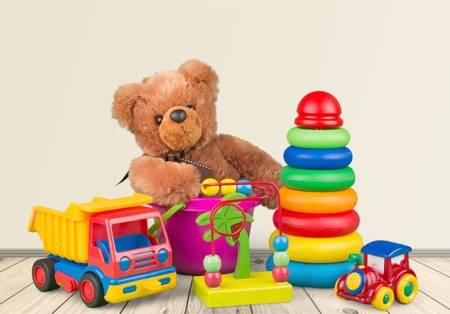 Према истраживању Ecology Center-а (www.ecocenter.org), свака пета играчка садржи олово које је отровно и штети нервном систему. Штетне пластичне играчке, са друге стране, у додиру са тјелесним излучевинама испуштају отровне и канцерогене хемикалије.Отровне хемикалије које не би смјеле да се појављују у дечјим производима су: бром, жива, олово, кадмијум, антимон, арсен, хром, кобалт, жива, никал, калај... Те материје су алергене, канцерогене или могу имати други штетни утицај на здравље, у зависности од концентрације и нивоа изложености.Како бисте донекле били сигурни да су играчке које бирате за своје малишане поуздане, ево неколико ствари на које треба да обратите пажњу:Произвођач: 
Провјерите ко је произвођач и увозник играчке. Бирајте поуздане и провјерене произвођаче и увознике играчака. Састојци од којих су израђене играчке, требало би да буду наведени на етикети.Састав:
Избјегавајте PVC. Сјајна супстанца која се налази на већини додатака на одјећи је поливинил-хлорид, или познатије - PVC. PVC се израђује од остатака пластике и може садржати фталате, супстанце које се додају пластици да би била флексибилнија, а на људе дјелују као азбест. Дјечије играчке које су направљене од PVC-а су забрањене у Европи, а у Америци су неке компаније престале добровољно да их производе. Па, ипак, играчке направљене од PVC-а се и даље масовно производе у Кини и управо су несигурне играчке на тржишту Босне и Херцеговине у највећој мјери поријеклом из Кине. Увијек тражите ознаку рециклаже за PVC (VZ), па ћете знати да ли су играчке направљене од ње или нису.Добра орјентација за куповину пластичних играчака и производа за дјецу може бити натпис на паковању „не садржи фталате“ или „не садржи PVC“. У БиХ се од априла 2010. примјењује Одлука о ограничавању стављања на тржиште играчака и производа за дјецу који садрже фталате. Иако родитељи вјерују дрвеним играчкама, опасне супстанце могу се наћи и у њима и то: PAU, нонилфенол, никл, формалдехид, органска једињења са калајем. Боје и креде нетоксичне су ако се на етикети налази ознака ASTM D-4236.Старосна доб Молимо Вас придржавајте се податка произвођача о старосној доби (нпр. уколико на производу пише „није прикладан за дјецу млађу од 3 године” поштујте то!).  Ситни дијелови Испробајте да ли се од производа могу одвојити ситни дијелови, нпр. дугмићи или слични комадићи, које би дијете могло прогутати. Магнетни дијелови  Играчке које садрже магнетне дијелове од априла 2009. морају бити обиљежене сљедећим упозорењем: „Упозорење! Ова играчка садржи магнете или магнетне дијелове. Магнети, који се међусобно споје или се споје са металним предметом у људском тијелу могу изазвати озбиљне или смртне повреде. Уколико је дијете прогутало или инхалирало магнете, одмах потражите медицинску помоћ.“ Опасне имитације хране Не купујте производе који представљају опасне имитације хране! То су производи обмањујућег изгледа, који нису прехрамбени производи, али својим обликом, мирисом, бојом, спољашњим изгледом, паковањем, ознакама, обимом или величином личе или подсјећају на прехрамбени производ, тако да постоји могућност да их дјеца, не разликују од прехрамбеног производа и ставе га у уста, сисају или прогутају, што може представљати опасност и изазвати нпр. гушење, тровање те перфорирање или опструкцију пробавног тракта. У БиХ су од јануара 2010. забрањени производња, стављање на тржиште, увоз и извоз оваквих производа. Играчке са батеријским напајањем Преконтролишите да ли је дио у који се стављају батерије добро осигуран у односу на отварање. Батерије ни у ком случају нису предмет дјечје игре и не смију доспјети у дјечје руке.  CE знак CE знак мора бити постављен на свакој играчки или паковању играчке, која је купљена унутар ЕУ. Иако БиХ није чланица ЕУ, на нашем тржишту се могу купити играчке и производи за дјецу обиљежене CE знаком. Повлачење / Поврат играчака Може се десити да се нека играчка или производ за дјецу повлачи са тржишта и/или од потрошача. Пратите обавјештења  која се објављују у штампаним и електронским медијима. Уколико је производ, који сте купили, предмет једне овакве акције, поступите према упутству из обавјештења о повлачењу/поврату. (www.annt.gov.bа) Према RAPEX извјештају за 2017. годину  (The Rapid Alert System for dangerous non-food products / систем Европске уније за брзу размјену информација о несигурним потрошачким производима, изузимајући храну, лијекове и медицинске уређаје)  чак 29 % запримљених пријава о опасним производима се односи на играчке за дјецу.
Са тржишта Босне и Херцеговине у 2018. години повучено је чак 11.482 комада играчака и производа за дјецу.Играчке су повучене с тржишта и уништене јер су представљале хемијски ризик, односно садржавале су недозвољену количину штетних хемијских материја, подаци су из Агенције  за надзор над тржиштем.                                 Појаснили су да је хемијски ризик управо најчешћи разлог повлачења ових производа с тржишта, те да се у пластичним играчкама углавном проналазе штетне материје фталати и бор.Агенција за надзор над тржиштем у сарадњи са надлежним инспекцијама ентитета и Брчко Дистрикта Босне и Херцеговине проводи континуирано надзор играчака и производа за дјецу. Током провођења надзора, с тржишта Босне и Херцеговине узимају се узорци дјечјих играчака и производа за дјецу који се достављају у лабораторију гдје се врши анализа. Уколико се лабораторијском анализом утврди да испитани узорак, због садржаја штетних материја, представља озбиљан ризик за здравље и безбиједност потрошача проводе се мјере повлачења и уништавања опасних производа.Такође, предузимају се одређене мјере према субјектима надзора и увозницима играчака које не испуњавају прописане безбједносне захтјеве, те представљају озбиљан ризик за потрошаче.– Увознику се налаже повлачење с тржишта и уништавање несигурних играчака у комплетном ланцу дистрибуције, информисање потрошача, те поврат несигурних производа од потрошача. За увознике за које се утврди да континуирано увозе и стављају на тржиште несигурне играчке, те не поступе по налогу инспекцијских органа предузимају се и прекршајне мјере. Уколико наиђете на такав производ на страници Агенције за надзор над тржиштем www.аnnt.gov.bа можете пронаћи обрасце за пријаву. То су сљедећи обрасци: Образац за приговор (жалбу) потрошача који се односи на безбиједност производа и Образац за обавјештавање надлежног органа о опасним производима од стране произвођача и дистрибутера.Контакт особа у Одсјеку за надзор над тржиштем, заштиту потрошача и конкуренцију:
Рената Ћосић, стручни савјетник за надзор над тржиштем
Конкат телефон: 033 / 209 – 053
И-мејл: renata.cosic@mvteo.gov.bа